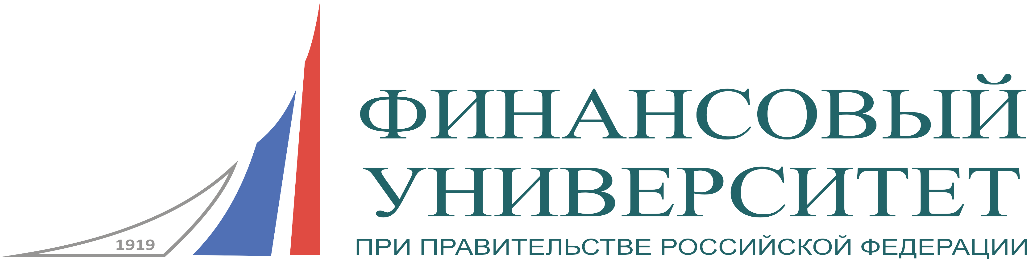 ФЕДЕРАЛЬНОЕ ГОСУДАРСТВЕННОЕ ОБРАЗОВАТЕЛЬНОЕ БЮДЖЕТНОЕ УЧРЕЖДЕНИЕВЫСШЕГО ОБРАЗОВАНИЯ«ФИНАНСОВЫЙ УНИВЕРСИТЕТ ПРИ ПРАВИТЕЛЬСТВЕ РОССИЙСКОЙ ФЕДЕРАЦИИ»(ФИНАНСОВЫЙ УНИВЕРСИТЕТ)Алтайский филиалОТЧЕТ ПО НАУЧНОЙ ДЕЯТЕЛЬНОСТИ КАФЕДРЫ «Общегуманитарные науки и межкультурные коммуникации»ЗА 2020 ГОД                                                                                               Заведующий кафедрой _________________(___________)«___ » _________________ 2020 г.                                                                                     Согласовано                                                                                        Директор филиала   _________________ В.А. Иванова«___ » _________________ 2020 г.Барнаул 2020I. НАУЧНО-ИССЛЕДОВАТЕЛЬСКАЯ РАБОТА НАУЧНО-ПЕДАГОГИЧЕСКИХ РАБОТНИКОВ, ДОКТОРАНТОВ И АСПИРАНТОВРаздел 1.1. Общеуниверситетская комплексная тема «Новая парадигма общественного развития в условиях цифровой экономики» на период до .Раздел 1.2. Хоздоговорные научные исследования и услуги в научной сфереРаздел 1.3. Научно-исследовательская работа в рамках внешних грантовСведения о поданных заявках на получение грантовРаздел 1.2.1. Научные исследования по договорам о творческом сотрудничестве в научной сфереII.НАУЧНО-ИССЛЕДОВАТЕЛЬСКАЯ РАБОТА СТУДЕНТОВРаздел 2.1. Организация и участие в научных мероприятияхРаздел 2.1. 1. Организация научных мероприятийРаздел 2.1. 2. Участие в научных мероприятияхРаздел 2.2. Участие в работе студенческих научных сообществ (кружков, дискуссионных клубов, лекториев и пр.)III.ПОДГОТОВКА НАУЧНО-ПЕДАГОГИЧЕСКИХ И НАУЧНЫХ КАДРОВ ВЫСШЕЙ КВАЛИФИКАЦИИ3.1. Подготовка к защите кандидатских и докторских диссертаций штатными работниками филиалаIV. ОРГАНИЗАЦИЯ И ПРОВЕДЕНИЕ НАУЧНЫХ МЕРОПРИЯТИЙРаздел 4.1. Международные научные мероприятияРаздел 4.2. Всероссийские, региональные  и межвузовские научные мероприятияРаздел 4.3. Университетские научные мероприятия (филиала, кафедры)Раздел 4.4. Постоянно действующие научно-практические семинары структурных подразделений Финансового университетаПОДГОТОВКА НАУЧНЫХ ИЗДАНИЙ И ПУБЛИКАЦИЙРаздел 5.1. Научные публикации5.1.1. МонографииОпубликованные доклады на научных конференциях (в сборниках материалов конференций)5.1.3. Научные статьи научно-педагогических работников5.1.4. Научные статьи научно-педагогических работников, опубликованные за рубежомРаздел 5.2. Научные публикации студентов и магистрантовРаздел 5.3.Обобщенные данные по публикациям студентовРаздел 5.4. Статистические показатели публикационной активности кафедры Раздел 6. Перечень экспертно-аналитических работ, выполненных для органов исполнительной и законодательной власти субъектов РФРаздел 7. Ученые Филиала, отмеченные дипломами, грамотами, благодарностями и знаками отличия в 2020 году Рецензии , подготовленные ППС кафедры :Заведующий кафедрой                                                                        					______________ Шевелев С.Ю. № п/пНаименование  подтемыПеречень привлеченных кафедр (научных подразделений)ФИО научного  руководителя  подтемы, 
ФИО исполнителейОбъем(в п.л.)Полученные результаты НИРУчастие студентов, магистрантов (ФИО)Департамент12345678Индивид – общество-государство: новая философия партнерстваИндивид – общество-государство: новая философия партнерстваИндивид – общество-государство: новая философия партнерстваИндивид – общество-государство: новая философия партнерстваИндивид – общество-государство: новая философия партнерстваИндивид – общество-государство: новая философия партнерстваИндивид – общество-государство: новая философия партнерстваИндивид – общество-государство: новая философия партнерства3.Модернизация межкультурных отношений в рамках новой парадигмы общественного развития в условиях становления цифровой экономики.Подтемы:1. Противоречия и принципы устойчивого развития России в условиях цифровой экономики  Руководитель: С.Ю. Шевелев Актуальные аспекты профессионально- ориентированного преподавания иностранных языков в условиях цифровизации образования Руководитель: О.Н. ЖердеваОНиМКРуководитель – Иванова В.А., д-р филос. наук, доцент, профессор Члены научного творческого коллектива:Шевелев С.Ю., канд. экон. наук, доцент, заведующий кафедрой;Жерлева О.Н., канд. филолог, наук, доцент кафедры; Сильченко Е.В. , канд. филолог, наук, доцент, Кузеванова О.М. ., канд. педагог., наук, доцент, Кунгурова О.Ф.,  Темербаев С.А., ст.преп.  9,07,0Монографии:«Вызовы системы образования в эпоху цифровой экономики: матрица возможностей»: монография/колл. авторов; под ред. профессора И.И.Климовой, профессора М.В. Мельничук. - М.: Научные технологии, 2020. – 369 с. , тираж  300 экз.;«Организация воспитательной работы в современном вузе в условиях цифровизации образования»: монография/колл. авторов; под ред. профессора В.А. Ивановой, доцента О.Н. Жердевой. -   Финансовый университет при Правительстве РФ, Алтайский филиал, Барнаул , Графикс,  2020. – 104 с.Департамент социологии№ п/пТема НИР 
(работ, услуг)ЗаказчикСтруктурное подразделение,ФИО исполнителейФИО научного руководителя(исполнителей)Объем финансирования
(тыс. руб.)Участие студентов, магистрантов (ФИО, курс)12345671.Маркетинговое исследование рынка пресс-подборщиков рулонных с постоянной камерой прессованияООО «Корпорация «Актив-Управление»Разгон А.В., Фасенко Т.Е., Пирогова Т.В., Шевелев С.Ю.Разгон А.В.,87,5ИТОГОИТОГОИТОГОИТОГОИТОГО 87,5№ФИОНазвание грантаЗаказчикСуммаСроки123456Итого:№ п/пНаучный партнерГород, странаПредмет сотрудничестваОтветственный исполнительСтруктурное подразделениеПривлечение студентов, (да/нет)123567№п/пНаименование(формат, вид, тема)Дата и местопроведенияКафедраФИО ответственных за проведениеКоличество участников / количество докладчиковИтоги мероприятия (призовые места, Ф.И.О призеров, группа, научный руководитель)РАСПИСАТЬ КОНКРЕТНО по мероприятиям1234567международных и всероссийскихмеждународных и всероссийскихмеждународных и всероссийскихмеждународных и всероссийскихмеждународных и всероссийскихмеждународных и всероссийских1XIII Всероссийская научно-практическая конференция  студентов и молодых учёных, посвященная 75-ой годовщине Победы в Великой Отечественной войне 194101945 гг., магистрантов  и аспирантов «Россия в XXI  стратегия и тактика  социально--экономических, политических и правовых реформ»14 апреля 2020,Российская академия народного хозяйства и государственной службы при Президенте РФ«Общегуманитарные науки и межкультурные коммуникации Научный руководитель: Сильченко Е.В.3._2XII международная научная конференция студентов и магистрантов, посвященной 55-летию Алтайского филиала Финуниверситета «СОВРЕМЕННЫЙ СПЕЦИАЛИСТ-ПРОФЕССИОНАЛ: ТЕОРИЯ И ПРАКТИКА»21-22 мая 2020, Алтайский филиал Финуниверситета, г. Барнаул «Общегуманитарные науки и межкультурные коммуникации»Организаторыпредседатель программного комитета – Иванова В.А.,Член программного комитета – Шевелев С.Ю.Член организационного комитета – Жердева О.Н.,модератор – Стльченко Е.В.Научные руководители:Абубакарова Е.В.,Жердева О.Н., Кузеванова О.М.,Сильченко Е.В.67/10_филиальных, межкафедральных и кафедральныхфилиальных, межкафедральных и кафедральныхфилиальных, межкафедральных и кафедральныхфилиальных, межкафедральных и кафедральныхфилиальных, межкафедральных и кафедральныхфилиальных, межкафедральных и кафедральныхфилиальных, межкафедральных и кафедральных1Круглый стол « Вокруг света», посвященный культуре и традициям стран изучаемого языка 28.04.2020,  Алтайский филиал Финуниверситета, БарнаулОбщегуманитарные науки и межкультурные коммуникации»Абубакарова Е.В.,102Дни Российской науки: Научно-методический семинар ««СВОЕ» – ЧУЖОЕ»? (на материале заимствований из немецкого языка)»8 февраля 2020,Алтайский филиал Финуниверситета, БарнаулОбщегуманитарные науки и межкультурные коммуникацииАбубакарова Е.В.Жердева О.Н.,203Конкурс студенческих научных работ «Лучший город мира» (страны изучаемого языка)Январь-май 2020,Алтайский филиал Финуниверситета, БарнаулОбщегуманитарные науки и межкультурные коммуникацииЖердева О.Н.,Сильченко Е.В.334Конкурса научных студенческих работ в форме видеоэссе «Самое эффективное предприятие стран изучаемого языка» Январь-май 2020,Алтайский филиал Финуниверситета, БарнаулОбщегуманитарные науки и межкультурные коммуникацииЖердева О.Н.,Сильченко Е.В.325Рождественский фестиваль25 декабря 2019Алтайский филиал Финуниверситета, БарнаулОбщегуманитарные науки и межкультурные коммуникацииЖердева О.Н.,Сильченко Е.В.Абубакарова Е.В.506Студенческий круглый стол «Правовые особенности современного предпринимательства»27 февраля 2020Алтайский филиал Финуниверситета, БарнаулОбщегуманитарные науки и межкультурные коммуникацииШевелев С.Ю.187Научный семинар «Современные особенности делового общения»28 мая 20202, Алтайский филиал Финуниверситета, БарнаулОбщегуманитарные науки и межкультурные коммуникацииКузеванова О.М.208Студенческий круглый стол «Налоговая система Германии: Steuerklassen»18 июня 2020, Алтайский филиал Финуниверситета, БарнаулОбщегуманитарные науки и межкультурные коммуникацииЖердева О.Н.,10№п/пНаименование мероприятия(формат, вид, тема)Дата и местопроведения(город, вуз)ФИО студента,группаФИО научного руководителяФорма участия,тема доклада  и т.п.Форма участия,тема доклада  и т.п.Итоги мероприятия (призовые места, благодарности и пр.)12345667в международных и всероссийскихв международных и всероссийскихв международных и всероссийскихв международных и всероссийскихв международных и всероссийскихв международных и всероссийскихв международных и всероссийскихв международных и всероссийскихXIII Всероссийская научно-практическая конференция « Россия в XXI веке: стратегия и тактика социально-экономических, политических и правовых реформ» (секция «Тенденции развития общества на современном этапе»)14 апреля 2020, г. Барнаул, РАНХиГСМылтусова Н.В.,19-1Б-МНО1Сильченко Е.ВСильченко Е.Вочная с докладом «The role of a foreign language in the professional activities of a modern specialist»Сертификат участникаXIII Всероссийская научно-практическая конференция « Россия в XXI веке: стратегия и тактика социально-экономических, политических и правовых реформ» (секция «Тенденции развития общества на современном этапе»)14 апреля 2020, г. Барнаул, РАНХиГСМаксимовская П.В.,19-1Б-МНО1Сильченко Е.ВСильченко Е.Вочная с докладом «Team building trends caused by changes in society»Сертификат участникаXIII Всероссийская научно-практическая конференция « Россия в XXI веке: стратегия и тактика социально-экономических, политических и правовых реформ» (секция «Тенденции развития общества на современном этапе»)14 апреля 2020,г. Барнаул, РАНХиГСМаксиков Б.В.,18-1Б-МНО1Сильченко Е.ВСильченко Е.Вочная с докладом «Sleep and gamefication as keys to success»Диплом  -2 местоXII международная научная конференция студентов и магистрантов, посвященной 55-летию Алтайского филиала Финуниверситета «СОВРЕМЕННЫЙ СПЕЦИАЛИСТ-ПРОФЕССИОНАЛ: ТЕОРИЯ И ПРАКТИКА»21-22 мая 2020, г. Барнаул, Алтайский филиал ФинуниверситетаКозылбашева А.С., Самарина А.А., 17-1Б- ЭКО1Сильченко Е.В.Сильченко Е.В.очная с докладом «Проблема гуманизации и гуманитаризации высшего образования в России»Сертификат участникаXII международная научная конференция студентов и магистрантов, посвященной 55-летию Алтайского филиала Финуниверситета «СОВРЕМЕННЫЙ СПЕЦИАЛИСТ-ПРОФЕССИОНАЛ: ТЕОРИЯ И ПРАКТИКА»21-22 мая 2020, г. Барнаул, Алтайский филиал ФинуниверситетаГолихин М.С.,17-1Б- ЭКО4Сильченко Е.В.Сильченко Е.В.очная с докладом «Табу в коммуникации: на примере Великобритании и России »Сертификат участникаXII международная научная конференция студентов и магистрантов, посвященной 55-летию Алтайского филиала Финуниверситета «СОВРЕМЕННЫЙ СПЕЦИАЛИСТ-ПРОФЕССИОНАЛ: ТЕОРИЯ И ПРАКТИКА»21-22 мая 2020, г. Барнаул, Алтайский филиал ФинуниверситетаМаксимовская П.В.,19-1Б-МНО1Кузеванова О.М.Кузеванова О.М.очная с докладом «Посткроссинг как средство межкультурной коммуникации»Сертификат участникаXII международная научная конференция студентов и магистрантов, посвященной 55-летию Алтайского филиала Финуниверситета «СОВРЕМЕННЫЙ СПЕЦИАЛИСТ-ПРОФЕССИОНАЛ: ТЕОРИЯ И ПРАКТИКА»21-22 мая 2020, г. Барнаул, Алтайский филиал ФинуниверситетаБражникова К.А.,19-1Б-МНО1Кузеванова О.М.Кузеванова О.М.очная с докладом «Гендерные особенности делового общения»Сертификат участникаXII международная научная конференция студентов и магистрантов, посвященной 55-летию Алтайского филиала Финуниверситета «СОВРЕМЕННЫЙ СПЕЦИАЛИСТ-ПРОФЕССИОНАЛ: ТЕОРИЯ И ПРАКТИКА»21-22 мая 2020, г. Барнаул, Алтайский филиал ФинуниверситетаМылтусова Н.В.,19-1Б-МНО1Кузеванова О.М.Кузеванова О.М.очная с докладом «Основные правила делового взаимодействия в системе межкультурных коммуникаций»Сертификат участникаXII международная научная конференция студентов и магистрантов, посвященной 55-летию Алтайского филиала Финуниверситета «СОВРЕМЕННЫЙ СПЕЦИАЛИСТ-ПРОФЕССИОНАЛ: ТЕОРИЯ И ПРАКТИКА»21-22 мая 2020, г. Барнаул, Алтайский филиал ФинуниверситетаДубицкая Н.М., Плотникова С.М., 17-1Б- ЭКО4Жердева О.Н.Жердева О.Н.очная с докладом « Концепт «родина» в русском и немецком языках: от языковой картины мира к национальному самосознанию»Сертификат участникаXII международная научная конференция студентов и магистрантов, посвященной 55-летию Алтайского филиала Финуниверситета «СОВРЕМЕННЫЙ СПЕЦИАЛИСТ-ПРОФЕССИОНАЛ: ТЕОРИЯ И ПРАКТИКА»21-22 мая 2020, г. Барнаул, Алтайский филиал ФинуниверситетаМанчак Е.И.,18-1Б-ЭКО1 Абубакарова Е.В.Абубакарова Е.В.очная с докладом «Использование аутентичных видеоматериалов на уроках английского языка как средство формирования гуманитарной культуры студентов-экономистов»Сертификат участникаXII международная научная конференция студентов и магистрантов, посвященной 55-летию Алтайского филиала Финуниверситета «СОВРЕМЕННЫЙ СПЕЦИАЛИСТ-ПРОФЕССИОНАЛ: ТЕОРИЯ И ПРАКТИКА»21-22 мая 2020, г. Барнаул, Алтайский филиал ФинуниверситетаБратишкина Д.А., Метла У.С.,19-1Б- ЭКО1Жердева О.Н.Жердева О.Н.очная с докладом «Концепт «глаза», «уши», «сердце» в русской и немецкой языковой картине мира»Сертификат участникаXII международная научная конференция студентов и магистрантов, посвященной 55-летию Алтайского филиала Финуниверситета «СОВРЕМЕННЫЙ СПЕЦИАЛИСТ-ПРОФЕССИОНАЛ: ТЕОРИЯ И ПРАКТИКА»21-22 мая 2020, г. Барнаул, Алтайский филиал ФинуниверситетаКокина Е.С.,19-1Б- ЭКО1Жердева О.Н.Жердева О.Н.очная с докладом «Концепт «охота» в русском и немецком языках как отражение национальной картины мира»Сертификат участникаXII международная научная конференция студентов и магистрантов, посвященной 55-летию Алтайского филиала Финуниверситета «СОВРЕМЕННЫЙ СПЕЦИАЛИСТ-ПРОФЕССИОНАЛ: ТЕОРИЯ И ПРАКТИКА»21-22 мая 2020, г. Барнаул, Алтайский филиал ФинуниверситетаГодунова Я.Д., Костенко В.П.,18-1Б-ЭКО1Абубакарова Е.В.,Жердева О.Н.Абубакарова Е.В.,Жердева О.Н.очная с докладом «Концепт «охота» в русской национальной картине мира»Сертификат участникаXII международная научная конференция студентов и магистрантов, посвященной 55-летию Алтайского филиала Финуниверситета «СОВРЕМЕННЫЙ СПЕЦИАЛИСТ-ПРОФЕССИОНАЛ: ТЕОРИЯ И ПРАКТИКА»21-22 мая 2020, г. Барнаул, Алтайский филиал ФинуниверситетаМеркулова Д.А.,18-1Б-ЭКО1Абубакарова Е.В.Абубакарова Е.В.очная с докладом «История популяризации иностранных языков в России. Роль русского языка в современном мире»Сертификат участникав региональных, краевых и кафедральныхв региональных, краевых и кафедральныхв региональных, краевых и кафедральныхв региональных, краевых и кафедральныхв региональных, краевых и кафедральныхв региональных, краевых и кафедральныхв региональных, краевых и кафедральныхв региональных, краевых и кафедральныхXIX городская научно-практическая конференция молодых ученых «Молодежь – Барнаулу» (секция «Проблемы и перспективы социально-экономического развития РФ, региона и города Барнаула»)8 ноября 2019,г. Барнаул,  Алтайский филиал ФинуниверситетаМаксиков Б.В., ОМФ-81,Сильченко Е.ВСильченко Е.Вочная с докладом «Бренды алтайской продукции на международном и российском рынке»Сертификат участникаXIX городская научно-практическая конференция молодых ученых «Молодежь – Барнаулу» (секция «Проблемы и перспективы социально-экономического развития РФ, региона и города Барнаула»)8 ноября 2019,г. Барнаул, Барнаульский филиал Финуниверситета Баскакова Е.Д.ОЭФ –91Жердева О.Н.Жердева О.Н. очная с докладом «Социально-психологические детерминанты электорального поведения студентов Алтайского филиала Финансового университета  при Правительстве РФ» Сертификат участника XIX городская научно-практическая конференция молодых ученых «Молодежь – Барнаулу» (секция «Проблемы и перспективы социально-экономического развития РФ, региона и города Барнаула»)8 ноября 2019,г. Барнаул,  Алтайский филиал Финуниверситета Мылтусова Н.В.,  Максимовская  П.В.ОМКУ-91Кузеванова О.М. Кузеванова О.М.  очная с докладом «Улучшение жилищных условий молодых семей города Барнаула»Сертификат участника№п/пФормат 
и название научного сообществаКоличество участников
(курс, группа)Количествозаседаний в год / количество докладовФИО научного руководителя1Руководство  студенческим научным кружком «Язык. Культура. Коммуникация»20 человек, 19-1Б-МН01, 19-1БЭК01, 1БЭК02, 18-1Б-МН01, 18-1БЭК01, 17-1БЭК0110 /13Жердева О.Н., Сильченко Е. В.Абубакарова Е.В2Руководство  студенческим научным кружком « Психология делового общения »10  человек19-1Б-МН01, 19-1БЭК01, 1БЭК02, 18-1Б-МН0110 /4 Кузеванова О.М. 4Руководство студенческим научным кружком «Правовое регулирование  экономической деятельности «8  человек 18-1Б-МН01, 19-1БЭК01, 1БЭК02, 18-1Б-МН0110/2Шевелев С. Ю.№ п/пФИО исполнителяТема диссертацииШифр научной специальности(для 08.00.05 – область исследования)Планируемое место защитыМесяц и год защитыНаучный руководитель(ФИО, уч.ст., уч.зв.)1234567Докторские диссертации Докторские диссертации Докторские диссертации Докторские диссертации Докторские диссертации Докторские диссертации Докторские диссертации Кандидатские диссертации Кандидатские диссертации Кандидатские диссертации Кандидатские диссертации Кандидатские диссертации Кандидатские диссертации Кандидатские диссертации № п/пНаименование (формат, вид и тема мероприятия)КафедраФИО ответственных исполнителейМесто и дата проведенияКоличество участников всего/зарубежных123456Финансовое обеспечение развития экономики и социальной сферыФинансовое обеспечение развития экономики и социальной сферыФинансовое обеспечение развития экономики и социальной сферыФинансовое обеспечение развития экономики и социальной сферыФинансовое обеспечение развития экономики и социальной сферыФинансовое обеспечение развития экономики и социальной сферы1.Индивид – общество – государство: новая философия партнерстваИндивид – общество – государство: новая философия партнерстваИндивид – общество – государство: новая философия партнерстваИндивид – общество – государство: новая философия партнерстваИндивид – общество – государство: новая философия партнерстваИндивид – общество – государство: новая философия партнерства1XII международная научной конференция студентов и магистрантов, посвященной 55-летию Алтайского филиала Финуниверситета 
«СОВРЕМЕННЫЙ СПЕЦИАЛИСТ-ПРОФЕССИОНАЛ: ТЕОРИЯ И ПРАКТИКА»- секция Межкультурные коммуникации в условиях социокультурной глобализации» ОНиМКИванова В.А. Шевелев С.Ю., ЖердеваО.Н., Сильченко Е. В.Алтайский филиал Финуниверситета при Правительстве РФ, 18-19 июня 2020127/2№ п/пНаименование (формат, вид и тема мероприятия)КафедраФИО ответственных исполнителейМесто и дата проведенияКоличество участников1234566. Индивид – общество – государство: новая философия партнерства6. Индивид – общество – государство: новая философия партнерства6. Индивид – общество – государство: новая философия партнерства6. Индивид – общество – государство: новая философия партнерства6. Индивид – общество – государство: новая философия партнерства1XXI городская научно-практическая конференция молодых ученых «Молодежь – Барнаулу»(секция «Проблемы и перспективы социально-экономического развития РФ, региона и города Барнаула»)ОНиМКИванова В.А.,Шевелев С.Ю.Алтайский филиал Финуниверситета при Правительстве РФ, г. Барнаул, 8  ноября 2019 г 182Всероссийский  научный  семинар «Современное образовательное пространство в условиях цифровизации образования»ОНиМКЖердева О.Н., Алтайский филиал Финуниверситета при Правительстве РФ, г. Барнаул, 6  декабря 2020 г 11№ п/пНаименование (формат, вид и тема мероприятия)КафедраФИО ответственных исполнителейДата проведенияКоличество участников1234566. Индивид – общество – государство: новая философия партнерства6. Индивид – общество – государство: новая философия партнерства6. Индивид – общество – государство: новая философия партнерства6. Индивид – общество – государство: новая философия партнерства6. Индивид – общество – государство: новая философия партнерства6. Индивид – общество – государство: новая философия партнерства1.12-я международная научная конференция студентов и магистрантов «Современный специалист-профессионал: теория и практика» Секция «Межкультурные коммуникации в условиях социокультурной глобализации»ОНиМКЖердева О.Н., Сильченко Е. В.,  Алтайский филиал Финуниверситета при Правительстве РФ, 26-27 марта 2020 152.Международная научно-практическая конференция «Социально-экономическая политика страны и сибирского региона в условиях цифровой экономики», посвященной 55-летию Алтайского филиала ФинуниверситетаОНиМКЖердева О.Н., Алтайский филиал Финуниверситета при Правительстве РФ,  18-19 июня  2020123Учебно-методического семинара «Базовые инструменты когнитивной дидактики на службе преподавателя ВУЗа»ОНиМК Сильченко Е. В., Методической комиссией Финуниверситета) 26.02.20204Научный доклад на тему «Отношение современной «цифровой» студенческой молодежи к личностным и материальным ценностям»ОНиМККузеванова О.М.Ученый совет Алтайский филиал Финуниверситета при Правительстве РФ, январь 2020№п/пПриоритетное направление развития Финансового университетаНаименование монографииКафедраФИО исполнителей (автор, соавторы)Общий объем работы (п.л.)Место издания, издательство, год издания, стр.ТиражРИНЦ123456789Внутриуниверситетские изданияВнутриуниверситетские изданияВнутриуниверситетские изданияВнутриуниверситетские изданияВнутриуниверситетские изданияВнутриуниверситетские изданияВнутриуниверситетские изданияВнутриуниверситетские изданияВнутриуниверситетские изданияВнешние издательстваВнешние издательстваВнешние издательстваВнешние издательстваВнешние издательстваВнешние издательстваВнешние издательстваВнешние издательстваВнешние издательства1.  Вызовы системы образования в эпоху цифровой экономики: матрица возможностей: монография/колл. авторов; под ред. профессора И.И.Климовой, профессора М.В. Мельничук.  «Общегуманитарные науки и межкультурные коммуникации»Жердева О.Н., 9 п.л.Издательство: Научные технологии, Москва, 2020 – 369 с.300да2Организация воспитательной работы в современном вузе в условиях цифровизации образования: монография/колл. авторов; под ред. профессора В.А. Ивановой, доцента О.Н. Жердевой«Общегуманитарные науки и межкультурные коммуникации»Жердева О.Н., Шелкова С.В.  ; Кузеванова О.М.   Кунгурова О.Ф. ,   Сильченко Е.В7 пл.Издательство: Финансовый университет при Правительстве РФ, Алтайский филиал, Барнаул , Графикс,2020- 104 с.электрон.да№п/пАвтор, соавторыНаименование докладаНаименование сборникаМесто издания, издательство, год издания, стр.Объем в п.л.Авт/общРИНЦ1234567Сильченко Е.В.Проблемы высшего образования в аспекте ратификации Конвенции «О правах инвалидов»Актуальные проблемы вузовского образования в современных условиях глобализации: Материалы I Международного научно-практического семинара,  г. Барнаул,  21 ноября 2019 г.Барнаул: Типография АлтГТУ им. И.И. Ползунова, 2020. С. 39-44.0,3даЖердева О.Н.Дифференцирование учащихся по типам  восприятия  в обучении иностранным языкамВ книге: Социально-экономическая политика страны и сибирского региона в условиях цифровой экономики. Материалы XI международной научно-практической конференции, посвященной 100-летию Финуниверситета. 2020Финансовый университет при Правительстве РФ, Алтайский филиал, Барнаул , Графикс,   2020.  С. 151-1550, 5даСильченко Е.В.Особенности применения базовых инструментов когнитивной дидактики в работе преподавателя вуза(тезисы)В книге: Социально-экономическая политика страны и сибирского региона в условиях цифровой экономики. Материалы XI международной научно-практической конференции, посвященной 100-летию Финуниверситета. 2020Финансовый университет при Правительстве РФ, Алтайский филиал, Барнаул , Графикс,   2020.  С. 193-1980,5даКузеванова О.М. Формы организации обучения современного Z поколения в высшей школеВ книге: Социально-экономическая политика страны и сибирского региона в условиях цифровой экономики. Материалы XI международной научно-практической конференции, посвященной 100-летию Финуниверситета. 2020Финансовый университет при Правительстве РФ, Алтайский филиал, Барнаул , Графикс,   2020.  С. 160-1650,5даКунгурова О.Ф.,Кунгуров А.Л.Введение материалов регионального сегмента отечественной истории в научно-исследовательскую деятельность студентовВ книге: Социально-экономическая политика страны и сибирского региона в условиях цифровой экономики. Материалы XI международной научно-практической конференции, посвященной 100-летию Финуниверситета. 2020Финансовый университет при Правительстве РФ, Алтайский филиал, Барнаул , Графикс,   2020.  С. 165-1690,5да№п/пФИО авторовКафедраНаименование статьиВыходные данные(наименование издания, год, №, стр.)Объем работы (п.л.)тираж12345671Кучеренко, Т.В., Кузеванова, О.М., Шевелев, С.Ю.ОНиМКСтимулирование устойчивого развития трансграничной зоны Алтайского края с Республикой Казахстан на основе принципиальных особенностей размещения доминирующих локальных рынковЭкономика и предпринимательство. -  №  10 (111). - 2019.С. 312-317. (ВАК)0,5/0,31002Кучеренко, Т.В., Кузеванова, О.М., Шевелев, С.Ю., Темербаев, С.А.ОНиМККонцепция развития локальных территорий и рынков в трансграничной зоне в Алтайском краеЭкономика и предпринимательство. №  11 (112).- 2019. – С. 462-468. (ВАК)0,5/0,41003Кунгуров А.Л., Кунгурова О.Ф.ОНиМКИстория открытия и начальные этапы изучения Фирсовского археологического микрорайонаИзвестия АлтГУ. Исторические науки и археология. – 2019. – №.6 (110).– С. 101 - 104. (ВАК)0,4/0,2 п.л.1004Жердева О.Н., Филонова М.В.ОНиМКК вопросу об особенностях организации работы с детьми младшего школьного возраста в языковой школеЯзык. Культура. Образование. - 2020. -№5. - С. 65-68.0,2/0,2 505Кунгуров А.Л., Кунгурова О.Ф.ОНиМКИсследование многослойных археологических комплексов Верхнего Причумышья: Степь-Чумыш (маслозавод)Сохранение и изучение культурного наследия Алтайского края. Вып. XXVI. Барнаул, 2020. С. 89 - 940,5/0,251006 Абубакарова Е.В. ОНиМКОрганизация учебной деятельности  по иностранному языку  со студентами экономических специальностей  на платформе SkypeВ книге: Социально-экономическая политика страны и сибирского региона в условиях цифровой экономики. Материалы XI международной научно-практической конференции, посвященной 100-летию Финуниверситета. 20200,4Электрон.7Жердева О.Н.ОНиМКСтановление английского языка через призму межкультурных отношенийВ сборнике: Современные тенденции кросс-культурных коммуникаций. Сборник материалов I Международной научно-практической конференции. 2019. С. 40-44.0,2/0,1Электрон.8Жердева О.Н.ОНиМКК вопросу об особенностях организации работы с детьми младшего школьного возраста в языковой школе (из опыта работы)Язык. Культура. Образование.  Научный журнал. 2020.  № 5. С. 65-72Электрон.№п/пФИО авторовКафедраНаименование статьиВыходные данные(наименование издания, год, №, стр.)Импакт-фактор журналаОбъем работы (п.л.)1234567в рейтинговых изданиях, входящих в системы цитирования WebofSience, Scopus,в рейтинговых изданиях, входящих в системы цитирования WebofSience, Scopus,в рейтинговых изданиях, входящих в системы цитирования WebofSience, Scopus,в рейтинговых изданиях, входящих в системы цитирования WebofSience, Scopus,в рейтинговых изданиях, входящих в системы цитирования WebofSience, Scopus,в рейтинговых изданиях, входящих в системы цитирования WebofSience, Scopus,в рейтинговых изданиях, входящих в системы цитирования WebofSience, Scopus,1.Глубокова Л.Г.,  Илтина М.А., Коханенко Д.В., Шевелев С.Ю. ОНиМКАнализ показателей целей устойчивого развития для сельских территорий России (Analysis of indicators of sustainable development goals for rural areas of Russia)Экономика, менеджмент и технологии 2020: сборник конференции, 2020. // Advances in Economics, Business and Management Research? 2020/.0,6в других изданияхв других изданияхв других изданияхв других изданияхв других изданияхв других изданияхв других изданиях2.Иванова В.А.ОНМКUSMCA – новый этап трехстороннего сотрудничестваРазвитие экономики в условиях внешних вызовов: теория и практика: сборник научных статей. – М.: Из-во «Перо», 2020. – С. 44-47. 0,5№ п/пАвтор (ы)Название работыНазвание издания, место издания, издательство, год, стр.Соавторы из числа ППСОбъем (п.л.)Научный руководитель (если без соавторства)12345671.Мылтусова Н.В.,The role of a foreign language in the professional activities of a modern specialistРоссия в XXI веке: стратегия и тактика социально-экономических, политических и правовых реформ: материалы XIII всероссийской научно-практической конференции, Алтайский филиал РАНХиГС. – Барнаул, Азбука, 2020.-0,2Сильченко Е.В2Максимовская П.В.Team building trends caused by changes in societyРоссия в XXI веке: стратегия и тактика социально-экономических, политических и правовых реформ: материалы XIII всероссийской научно-практической конференции, Алтайский филиал РАНХиГС. – Барнаул, Азбука, 2020.-0,2Сильченко Е.В3Максиков Б.В.Sleep and gamefication as keys to successРоссия в XXI веке: стратегия и тактика социально-экономических, политических и правовых реформ: материалы XIII всероссийской научно-практической конференции, Алтайский филиал РАНХиГС. – Барнаул, Азбука, 2020.-0,2Сильченко Е.В4Максиков Б.В Социально-экономические аспекты неэффективности системы общественного транспорта и перспективы его развития  в России ( на примере г. Барнаула)  В книге: Молодежь - Барнаулу Материалы XX городской научно-практической конференции молодых ученых. Главный редактор Ю. В. Анохин. 2019. С. 136-1380,2Сильченко Е.В. 5Козылбашева А.С., Самарина А.А.Проблема гуманизации и гуманитаризации высшего образования в России «СОВРЕМЕННЫЙ СПЕЦИАЛИСТ-ПРОФЕССИОНАЛ: ТЕОРИЯ И ПРАКТИКА»: материалы  XII международной научной конференции студентов и магистрантов, посвященной 55-летию Алтайского филиала Финуниверситета. – Барнаул: Графикс, 2020.-0,2Сильченко Е.В.6Голихин М.С.Табу в коммуникации: на примере Великобритании и России «СОВРЕМЕННЫЙ СПЕЦИАЛИСТ-ПРОФЕССИОНАЛ: ТЕОРИЯ И ПРАКТИКА»: материалы  XII международной научной конференции студентов и магистрантов, посвященной 55-летию Алтайского филиала Финуниверситета. – Барнаул: Графикс, 2020.-0,2Сильченко Е.В.7Максимовская П.В.Посткроссинг как средство межкультурной коммуникации«СОВРЕМЕННЫЙ СПЕЦИАЛИСТ-ПРОФЕССИОНАЛ: ТЕОРИЯ И ПРАКТИКА»: материалы  XII международной научной конференции студентов и магистрантов, посвященной 55-летию Алтайского филиала Финуниверситета. – Барнаул: Графикс, 2020.-0,2Кузеванова О.М. 8Бражникова К.А.Гендерные особенности делового общения«СОВРЕМЕННЫЙ СПЕЦИАЛИСТ-ПРОФЕССИОНАЛ: ТЕОРИЯ И ПРАКТИКА»: материалы  XII международной научной конференции студентов и магистрантов, посвященной 55-летию Алтайского филиала Финуниверситета. – Барнаул: Графикс, 2020.-0,2Кузеванова О.М.9Мылтусова Н.В.Основные правила делового взаимодействия в системе межкультурных коммуникаций«СОВРЕМЕННЫЙ СПЕЦИАЛИСТ-ПРОФЕССИОНАЛ: ТЕОРИЯ И ПРАКТИКА»: материалы  XII международной научной конференции студентов и магистрантов, посвященной 55-летию Алтайского филиала Финуниверситета. – Барнаул: Графикс, 2020.-0,2Кузеванова О.М.10Дубицкая Н.М., Плотникова С.М.Концепт «родина» в русском и немецком языках: от языковой картины мира к национальному самосознанию«СОВРЕМЕННЫЙ СПЕЦИАЛИСТ-ПРОФЕССИОНАЛ: ТЕОРИЯ И ПРАКТИКА»: материалы  XII международной научной конференции студентов и магистрантов, посвященной 55-летию Алтайского филиала Финуниверситета. – Барнаул: Графикс, 2020.-0,2Жердева О.Н.11Манчак Е.И.Использование аутентичных видеоматериалов на уроках английского языка как средство формирования гуманитарной культуры студентов-экономистов«СОВРЕМЕННЫЙ СПЕЦИАЛИСТ-ПРОФЕССИОНАЛ: ТЕОРИЯ И ПРАКТИКА»: материалы  XII международной научной конференции студентов и магистрантов, посвященной 55-летию Алтайского филиала Финуниверситета. – Барнаул: Графикс, 2020.-0,2Абубакарова Е.В.12Братишкина Д.А., Метла У.С.Концепт «глаза», «уши», «сердце» в русской и немецкой языковой картине мира«СОВРЕМЕННЫЙ СПЕЦИАЛИСТ-ПРОФЕССИОНАЛ: ТЕОРИЯ И ПРАКТИКА»: материалы  XII международной научной конференции студентов и магистрантов, посвященной 55-летию Алтайского филиала Финуниверситета. – Барнаул: Графикс, 2020.-0,2Жердева О.Н.13Кокина Е.С.Концепт «охота» в русском и немецком языках как отражение национальной картины мира«СОВРЕМЕННЫЙ СПЕЦИАЛИСТ-ПРОФЕССИОНАЛ: ТЕОРИЯ И ПРАКТИКА»: материалы  XII международной научной конференции студентов и магистрантов, посвященной 55-летию Алтайского филиала Финуниверситета. – Барнаул: Графикс, 2020.-0,2Жердева О.Н.14Годунова Я.Д., Костенко В.П.Концепт «охота» в русской национальной картине мира«СОВРЕМЕННЫЙ СПЕЦИАЛИСТ-ПРОФЕССИОНАЛ: ТЕОРИЯ И ПРАКТИКА»: материалы  XII международной научной конференции студентов и магистрантов, посвященной 55-летию Алтайского филиала Финуниверситета. – Барнаул: Графикс, 2020.-0,2Абубакарова Е.В.,Жердева О.Н.15Меркулова Д.А.История популяризации иностранных языков в России. Роль русского языка в современном мире«СОВРЕМЕННЫЙ СПЕЦИАЛИСТ-ПРОФЕССИОНАЛ: ТЕОРИЯ И ПРАКТИКА»: материалы  XII международной научной конференции студентов и магистрантов, посвященной 55-летию Алтайского филиала Финуниверситета. – Барнаул: Графикс, 2020.-0,2Абубакарова Е.В.16Максиков Б.В.Бренды алтайской продукции на международном и российском рынкеМолодежь – Барнаулу: Материалы XXI городской научно-практической конференции молодых ученых. – Барнаул, Из-во АГУ, 2020.-0,2Сильченко Е.В17Баскакова Е.Д.Социально-психологические детерминанты электорального поведения студентов Алтайского филиала Финансового университета  при Правительстве РФМолодежь – Барнаулу: Материалы XXI городской научно-практической конференции молодых ученых. – Барнаул, Из-во АГУ, 2020.- 0,2Жердева О.Н.18Мылтусова Н.В., Максимовская  П.В.Улучшение жилищных условий молодых семей города БарнаулаМолодежь – Барнаулу: Материалы XXI городской научно-практической конференции молодых ученых. – Барнаул, Из-во АГУ, 2020.- 0,2Кузеванова О.М.№ п/пСтудентыКафедраВсего(кол-во / объем, п.л.)в т.ч. в соавторстве (кол-во / объем, п.л.)в т.ч.в журнала изперечня ВАК (кол-во / объем, п.л.)в т.ч. в зарубежных журналах  (кол-во / объем, п.л.)123456-Бакалавры, специалистыОНиМК17/3,45/1--Магистры--Итого17/3,45/01--№ п/пКафедраОпубликованоОпубликованоОпубликованоОпубликованоОпубликованоОпубликованоОпубликованоОпубликованоОпубликованоОпубликованоОпубликованоОпубликованоОпубликованоОпубликованоОпубликованоОпубликованоОпубликованоОпубликованоОпубликованоОпубликованоОпубликовано№ п/пКафедраМонографииМонографииГлавы в монографияхГлавы в монографияхСтатьи и опубликованные доклады,всегоСтатьи и опубликованные доклады,всегоВ т.ч. за рубежомВ т.ч. за рубежомВ т.ч. аспирантовВ т.ч. аспирантовВ т.ч. по перечню ВАКВ т.ч. по перечню ВАКВ т.ч. индексируемых системой Web of Sience В т.ч. индексируемых системой Web of Sience В т.ч. индексир. системой ScopusВ т.ч. индексир. системой ScopusВ т.ч. докладыВ т.ч. докладыСборникинаучн.трудовСборникинаучн.трудовЭксп.-аналит. мат-лы№ п/пКафедракол-во/в т.ч.ФУобъем(общ.)кол-вообъемкол-вообъемкол-вообъемкол-вообъемкол-вообъемкол-вообъемкол-вообъемкол-вообъемкол-вообъемкол-во1234567891011121314151617181920212223ОНиМК57 п.л 144, 75 п.л. 10,6 п.л.--41,2 п.л. 10,6 п.л.--41,8.п.л 10,5-ИТОГО--17 п.л.144,75----421,2----41,810,5-№ п/пИсполнители(ФИО, уч.ст., уч.зв)Название работыЗаказчикРезультаты12345----№п/пФИОДата, №Название наградыКто награждаетДополнительные сведения123456Шевелев С.Ю.Декабрь 2019Благодарность АКЗС Алтайского краяПредседатель Алтайского краевого Законодательного СобранияА.А. РоманенкоКузеванова О.М.2020 (июнь)Благодарственное письмоПредседатель ОДА «Озарение»Е.Н. МалютинаЗа работу в составе экспертной комиссии Межрегионального конкурса-конференции для старшеклассников по истории, политологии и экономике «Россия в современном мире»Кунгурова О.Ф.2020 (июнь)Благодарственное письмоПредседатель ОДА «Озарение»Е.Н. МалютинаЗа работу в составе экспертной комиссии Межрегионального конкурса-конференции для старшеклассников по истории, политологии и экономике «Россия в современном мире»Сильченко Е.В.Декабрь 2019ГрамотаДиректорБарнаульского филиалаФинуниверситета В.А. ИвановаЗа активное участие в организации и проведении научно-методических мероприятий кафедры и филиала